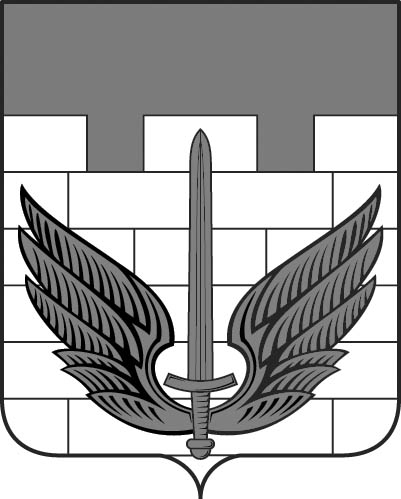 ЗАКРЫТОЕ АДМИНИСТРАТИВНО-ТЕРРИТОРИАЛЬНОЕ ОБРАЗОВАНИЕ ГЛАВА ЛОКОМОТИВНОГО ГОРОДСКОГО ОКРУГАЧЕЛЯБИНСКОЙ ОБЛАСТИП О С Т А Н О В Л Е Н И Е «__13_» ____11______2008 г. № __312__		         п.ЛокомотивныйО нормативных правовых документах по противодействию коррупции в Локомотивном городском округеВ  целях выполнения Плана противодействия коррупции в Челябинской области до 2010 года, утвержденного постановлением Губернатора Челябинской области от 29.09.2008 года № 322, и реализации Национального плана противодействия коррупции, утвержденного Президентом Российской Федерации от 31.07.2008 года № Пр-1568 -ПОСТАНОВЛЯЮ:	1. Утвердить Положение о рабочей группе по противодействию коррупции в Локомотивном городском округе согласно приложению № 1.	2. Утвердить План работы рабочей группы по противодействию коррупции в Локомотивном городском округе на 2008 год согласно приложению № 2.	3. Утвердить План первоочередных мер по противодействию коррупции в Локомотивном городском округе.	4. Назначить:1)  Моисеенко Владимира Николаевича – заместителя Главы округа по социальным вопросам, заместителя руководителя рабочей группы по противодействию коррупции в Локомотивном городском округе – ответственным за координацию работы по противодействию коррупции в Локомотивном городском округе и взаимодействие с вышестоящими структурами Правительства Челябинской области;2) Гончара Николая Николаевича – начальника отдела правового обеспечения, секретаря рабочей группы по противодействию коррупции в Локомотивном городском округе – ответственным за организационно-техническое и документационное обеспечение деятельности Рабочей группы по противодействию коррупции в Локомотивного городского округа.	5. Постановление подлежит опубликованию в газете «Луч Локомотивного» и размещению на официальном сайте Администрации в сети «Интернет».	6. Организацию выполнения настоящего постановления возложить на заместителя Главы округа по социальным вопросам Моисеенко В.Н.										В.М.Васковский